Publicado en  el 28/01/2014 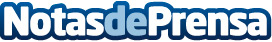 Convocados los Premios Europeos a la Promoción Empresarial de 2014Datos de contacto:Comisión EuropeaNota de prensa publicada en: https://www.notasdeprensa.es/convocados-los-premios-europeos-a-la-promocion_1 Categorias: Emprendedores Premios http://www.notasdeprensa.es